  WŁOCHY - Pod słońcem  Toskanii TERMIN: 30.06-6.07.2022						CENA: 1290 ZŁ ŚWIADCZENIA:transport autokarem z toaletą, video, barkiem, klimatyzacją, rozkładanymi fotelami.1 nocleg w hotelu** , Pokoje 2,3 osobowe z łazienkami.4 noclegi w hotelu*** we Włoszech w miejscowości Montecatini Terme lub okolicach. Pokoje 2,3 osobowe z łazienkami.5 śniadań i 5 obiadokolacji.opieka pilota- przewodnika.wycieczki wg programu.ubezpieczenie KL i NW.PROGRAM RAMOWY:1 dzień – Wyjazd nad ranem.  Przejazd na nocleg tranzytowy, obiadokolacja, nocleg.           2 dzień – Śniadanie, wykwaterowanie, przejazd w kierunku Włoch. Wieczorem przyjazd do hotelu, zakwaterowanie, obiadokolacja, nocleg.3 dzień – Śniadanie, wycieczka do Certaldo, spacer po starym mieście. Następnie przejazd do San Gimignano zwiedzanie miasta nazwanego średniowiecznym „Manhattanem”,następnie przejazd do Florencji, zwiedzanie: Most Złotników, Katedra Santa Maria del Fiore, Kampanila, Palazzo Vecchio, Bazylika Santa Croce , powrót do hotelu, obiadokolacja, nocleg.4 dzień -  Śniadanie, wycieczka:, forteca w Monteriggioni. Dalej przejazd do Sieny, zwiedzanie m.in - plac Il Campo, Palazzo Publico oraz najpiękniejsza średniowieczna katedra we Włoszech, przejazd do Arezzo, zwiedzanie m.in : kościół San Francesco z cyklem fresków, Piazza Grande z kościołem Santa, Maria delle Pieve Palazzo delle Logge, katedra, powrót na nocleg, obiadokolacja, nocleg 5 dzień – Śniadanie, wycieczka: Lukka, zwiedzanie m.in: kościół San Michele in Foro, katedra, mury                 obronne, Piazza dell'Amfiteatro, następnie przejazd do Pisy, zwiedzanie: "Pola Cudów" z Krzywą 
                Wieżą. Przejazd nad morze na plażowanie, powrót do hotelu, obiadokolacja, nocleg.6 dzień – Śniadanie, wykwaterowanie, przejazd do Wenecji, zwiedzanie: Bazylika i Plac św. Marka, Most Westchnień, Most Rialto, Canal Grande, Pałac Dożów, rejs tramwajem wodnym, czas wolny.  Wyjazd z Wenecji wieczorem, nocny przejazd do Polski. 7 dzień – przewidywany powrót w godzinach wieczornych. UWAGI:-  kolejność zwiedzanych obiektów ustala pilot i może ona ulec zmianie.-  toaleta w autokarze ze względu na ograniczoną pojemność  do korzystania tylko w sytuacjach awaryjnych. -  kieszonkowe na bilety wstępu do obiektów,  obowiązkowych  lokalnych przewodników, opłaty rezerwacyjne ,    zestawy audio-guide, obowiązkową opłatę klimatyczną,  opłaty drogowe , TFG ,przejazdy komunikacją miejską i opłaty wjazdowe   do miast    obligatoryjnie płatne u pilota na początku wycieczki -  100 EURO od osoby.-  limit bagażu wynosi:  bagaż główny do 15 kg na osobę + bagaż podręczny do 5 kg na osobę. Nadbagażu nie zabieramy!-  ze względu na trudności z załadunkiem zabraniamy pakowania bagażu 2 lub więcej osób do wspólnej dużej walizki!  W przypadku konieczności odwołania wyjazdu zwrot wniesionych wpłat nastąpi w ciągu 14 dni . Gdyby by biuro nie mogło się wywiązać . Zwrot zostanie dokonany przez Turystyczny Fundusz Pomocowy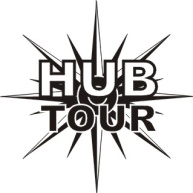 Biuro Turystyczne „HUBTOUR”www.hubtour.republika.pl       hubtour@poczta.onet.plul. JAGIELLOŃSKA 8670 - 437 SZCZECINtel. 091 433 81 00tel / fax. 091 488 88 19